Complete Domestic Spectrum Filtration System From Neptune 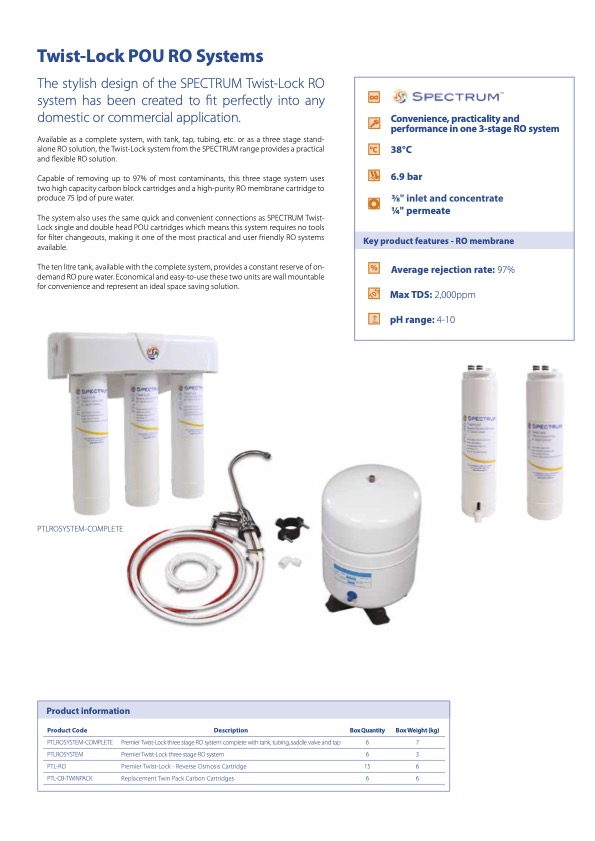 